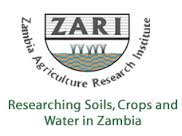 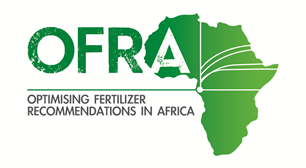 The below assumes:Calibration measurement is with a water bottle lid (CAP); contains 8 mL, 5.6 g urea, 8g NPKIt is assumed maize is planted with 75x30 cm spacing; Cowpea 60x 15cm; Bean 60 x 15cm.It is assumed grain prices per kg (ZMK):  2 maize; 8 Cowpeas; and 13 Bean.It is assumed 50 kg of fertilize use costs (ZMK): 350 Urea; 400 NPK.Application rates are in kg/ha. Level 1 financial ability. For maize, Point dress 45 kg/ha urea 6 WAP (1 CAP for 5 points).For Beans, band dress 52 Kg/ha NPK applied at planting (1 CAP for 3 meters)For Cowpeas, band dress 46 Kg/ha NPK applied at planting (1 CAP for 3 meters)Level 2 financial ability. For maize, Point dress 97 kg/ha urea 6 WAP (1 CAP for 2.5 points).For Beans, band dress 85 Kg/ha NPK applied at planting (1 CAP for 2 meters).For Cowpeas, band dress 61Kg/ha NPK applied at planting (1 CAP for 2  meters)Level 3 financial ability (maximize profit per acre). For maize, Point dress 147 kg/ha urea 6 WAP (1 CAP for 1.5 points). For Beans, band dress 117Kg/ha NPK applied at planting (1 CAP for 1 meter).For Cowpeas, band dress 76 Kg/ha NPK applied at planting (1 CAP for 2 meters).